МКОУ «Иммунная ООШ»Открытый урок на тему:  «Оксиды»в 8 классеклассей урок на тему: 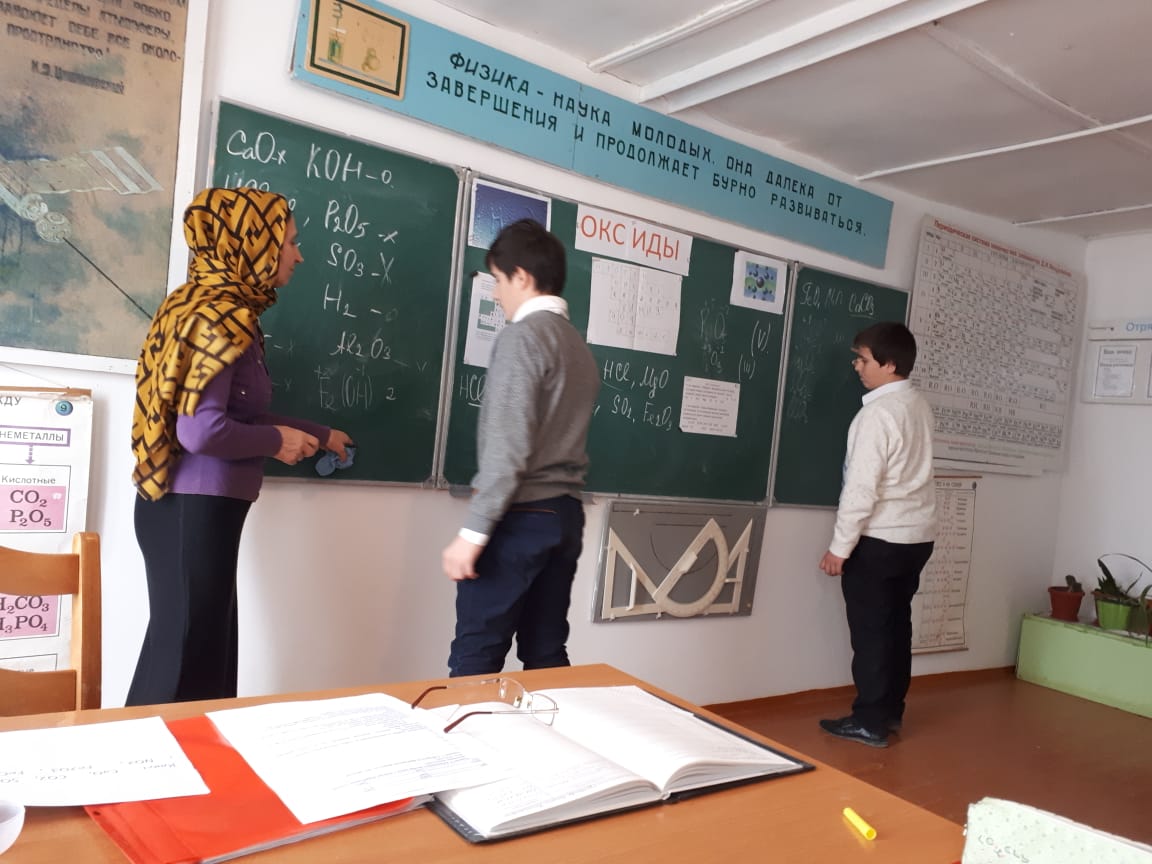 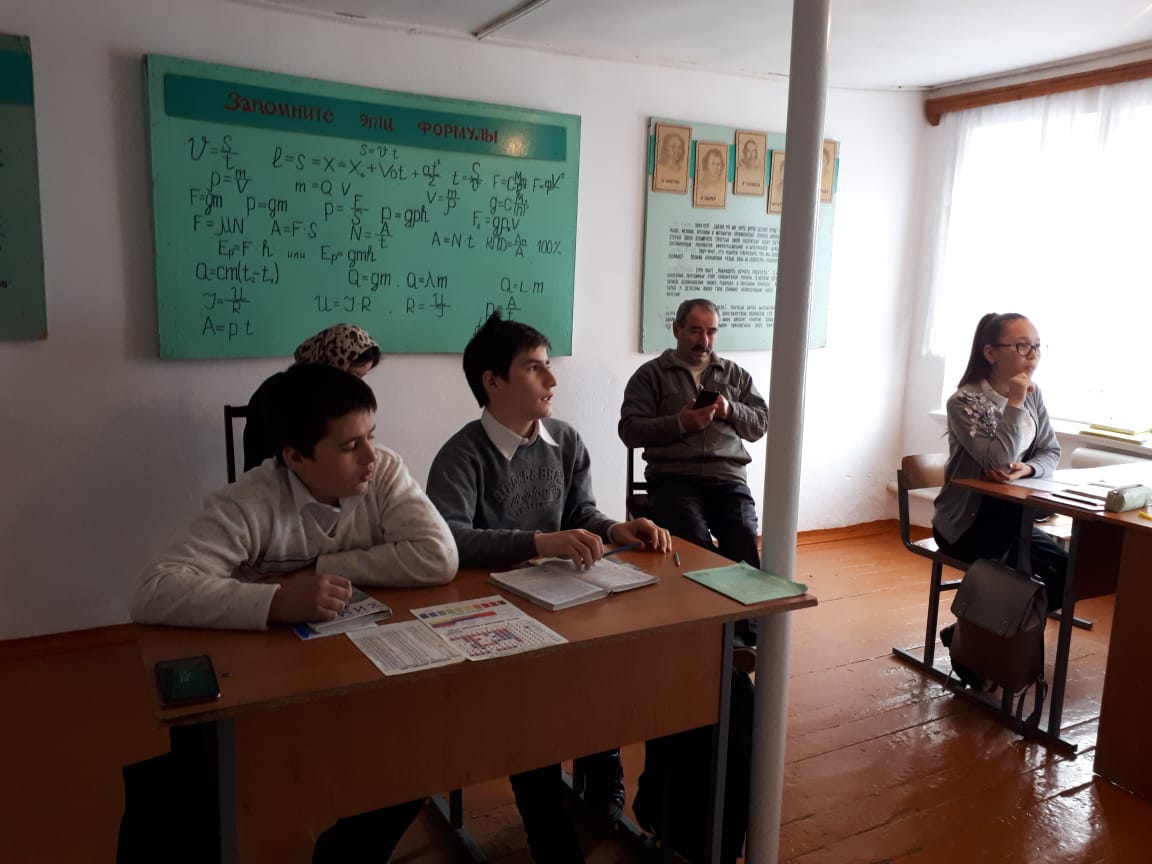 Учитель: Мурсалова С.Ф.2018 – 2019 уч.годТема урока: Оксиды: состав, номенклатура Цель урока: Формирование понятия оксидов, как бинарных соединений. Задачи урока:1. Ввести понятия оксидов, как сложных бинарных соединений; их признаки, классификацию2.Познакомить с формулами важнейших оксидов.Отрабатывать умения записывать и читать формулы оксидов.Тренироваться в составлении молекулярных формул оксидов.У меть выделять оксиды среди других классов веществ и выделять оксиды металлов по их признакам.б.Ограбатывать умения работы по алгоритму. Оборудование: ПК, карточки.ХОД УРОКА:УЧИТЕЛЬ: Здравствуйте! Присаживайтесь. Представьте себе, что вы вошли в темную комнату, в которой есть парафиновая свечка и керосиновая лампа. Что вы зажжете в первую очередь? (правильный ответ - спичку)Горение - это один из процессов, которые изучает химия. Я - учитель химии нашей школы. Меня зовут Саният Фетаховна и сегодняшний урок мы проведем вместе. Его тема .... А вот это мы узнаем, когда отгадаем кроссворд. На работу вам отводится 3 мин. Вы в парах, помогая, друг другу, впишите химические термины в бланк и найдите ключевое слово. По горизонтали:Очень положительный С массою внушительной, А таких, как он, отряд Создает в ядре заряд. Лучший друг его нейтрон. Догадались? Он -...Название этого элемента содержит в своем составе хвойное дерево, а атом этого элемента содержит 28 протоновОн бесцветный, но тяжелый, В нем огонь всегда веселый. Он в крови у нас живет, Ну, конечно...Назовите науку о веществах и их превращенияхОн с морской капустой дружит, И лекарством людям служит, Знает млад и стар народ-Коль ушиб, то нужен...1. Назовите элемент, в названии которого спряталось сразу двое животныхУЧИТЕЛЬ: Молодцы! Правильно - оксиды. Это тема сегодняшнего урокаЗапишите, пожалуйста, ее в тетради.УЧИТЕЛЬ: На сегодняшнем уроке мы должны научиться: выделять оксиды среди других веществ.читать и записывать формулы оксидов.                                  составлять молекулярные формулы оксидов, (читает, демонстрируя образцы на слайдах) Класс оксидов это да!Ведь без них мы никуда... Очень важная вода, Без неё кругом беда! При строительстве идёт Глина,  известь и песок. Ну а красный      железняк В металлургии мастак! Загрязняют атмосферу, Отравляют биосферу Угарный и сернистый газ,  А винить то надо нас! Чтоб природу   не губить, Надо химию учить. К      концу урока оксиды изучим, Новые         сведения с вами получим! Изучение нового материалаЗадание 1: Посмотрите внимательно на слайд. Вы видите формулы веществ,о которых говорилось в стихотворении. Давайте прочтем их. (Читают) Найдите сходства в предложенных веществах.Н20 AL203 CaO  Si02Fe203 СО S02 (Работают)Что же общего вы заметили в этих веществах ОТВЕТЫ:сложные веществасостоят их двух элементов Один из элементов - кислородУЧИТЕЛЬ: Правильно, молодцы! А теперь давайте вместе сформулируем определение понятия оксиды и запишем его в тетрадь. (СЛАЙД)УЧИТЕЛЬ: Я предлагаю поиграть в игру «Третий лишний»группа. К20 НС1 MgO,группа: AI203 S03,CaH2группа: HNO3 S02, Fe203группа: FeO N205, СаСОзУЧИТЕЛЬ: Молодцы! Еще раз обратите внимание, что оксиды состоят издвух элементов, один из них кислород.УЧИТЕЛЬ: А сейчас давайте научимся называть оксиды.(СЛАЙД)Например, вещество СаО я назову - оксид кальция, a Na20 - оксид натрия. А как вы назовете вещество MgO ? А12Оз? С02? СО?УЧИТЕЛЬ: Вот здесь вы ошибаетесь. Два разных вещества не могут иметьодинаковое название. Запомните, если в состав оксида входит элемент,проявляющий разные степени окисления, то мы должны указать римскойцифрой степень окисления данного элемента. Так как мы назовем С02? СО?ОТВЕТЫ: С02 оксид углерода (IV),   СО - оксид углерода (II)А знаете ли вы, что в 1870 году в Петербургской академии обсуждаласьвозможность называть вещества следующим образом:Барий кислородовичКалий кислородовичСера двукислородовнаСера трикислородовнаА как сейчас будут звучать названия этих веществ? Выполните задание самостоятельно, (проверяем послайду)УЧИТЕЛЬ: А теперь - физкультминутка. Но она у нас сегодня необычная и напрямую связана с темой нашего урока. На слайде вам будет показана формула вещества. Если оно является оксидом - вам нужно встать.H2S04, FeO, NH3, Р203, NaH, Li20, N02, H2, 02, HN03, PbO УЧИТЕЛЬ: Присаживайтесь. Продолжаем наш урок. Перед нами стоит еще одна задача - научиться составлять формулы оксидов. Давайте с вами составим формулу оксида фосфора (V). Записываем рядом символы химических элементов: фосфора и кислорода. Причем кислород всегда стоит справа. Проставляем степени окисления. Находим наименьшее общее кратное чисел 5 и 2. Это 10. Наименьшее общее кратное 10 делим на значение степени окисления элементов. Индекс фосфора 2, кислорода 5. Кто хочет попробовать у доски составить формулу оксида хлора (VII). А теперь составим формулу оксида марганца (II) ЗАКРЕПЛЕНИЕ ЗНАНИЙ:УЧИТЕЛЬ: Итак, с какими бинарными соединениями мы познакомились насегодняшнем уроке? (оксидами)• Какие вещества мы называем оксидами?УЧИТЕЛЬ: Мы научились с вами отличать оксиды от других веществ, называть их, составлять их формулы. В конце урока я предлагаю вам проверить себя: насколько хорошо вы овладели новыми знаниями. На ваших столах лежат конверты с заданиями. На их выполнение вам отводится три минуты.Вариант 3. Соберите из фрагментов формулы трех оксидов:+2Ni-2    Оз-205+3СГ2-2О♦5 N2(выполняют задания. Взаимопроверка по слайду. Выставление оценок) РЕФЛЕКСИЯ:УЧИТЕЛЬ: Вы, наверное, обратили внимание, что на доске записаны следующие фразы:Меня удивило....Я задумался...У меня возник вопрос...Давайте попробуем их продолжить по итогам сегодняшнего урока. Итак, на сегодняшнем уроке меня удивило....На сегодняшнем уроке я задумался над тем, что	На сегодняшнем уроке у меня возник вопрос....А у меня возник вопрос к вам: А хотелось бы вам узнать что-нибудь еще обоксидах?(Да!)УЧИТЕЛЬ: Тогда я предлагаю в качестве домашнего задания прочитать параграф 18, выполнить упражнение 1 после параграфа и подготовить сообщения на тему: «Оксиды в жизни человека». Я благодарю вас за урок. До свиданья!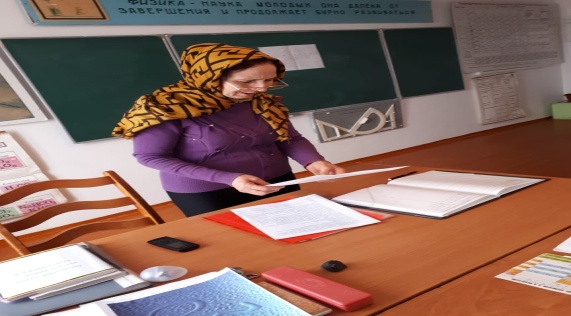 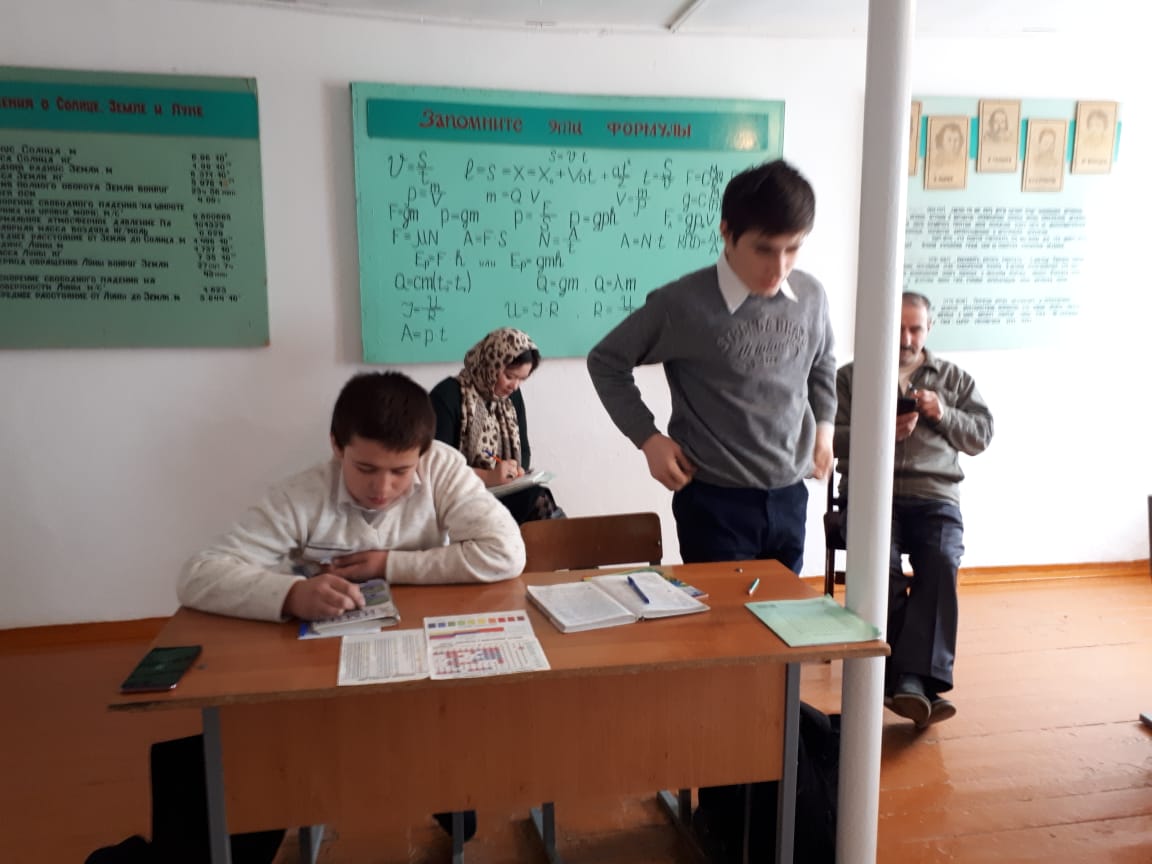 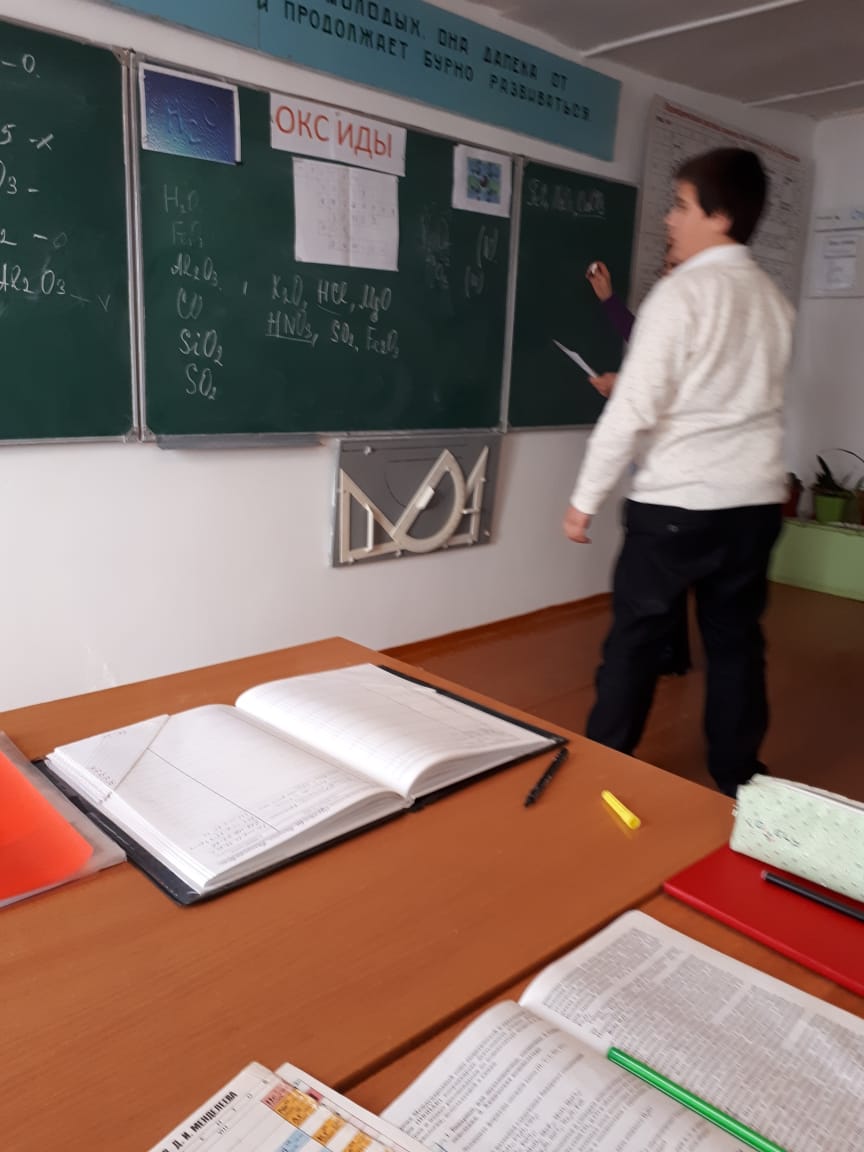 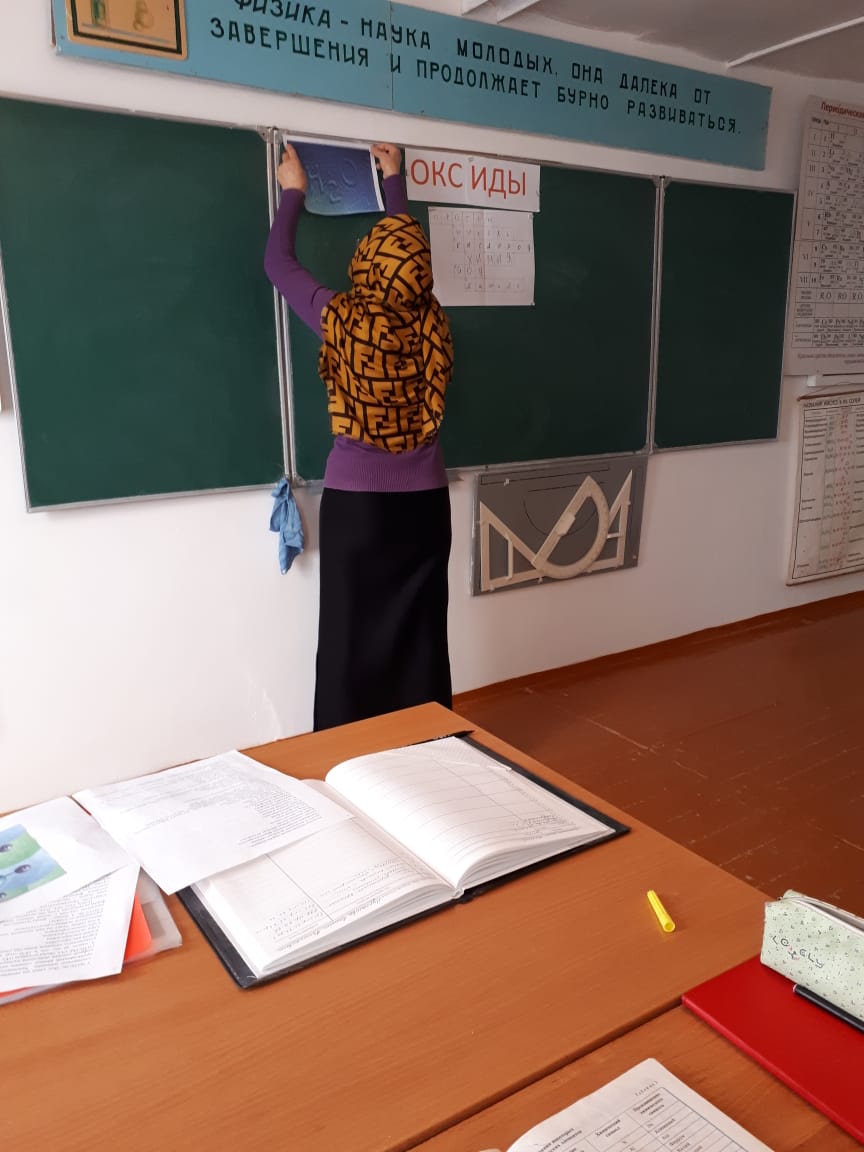 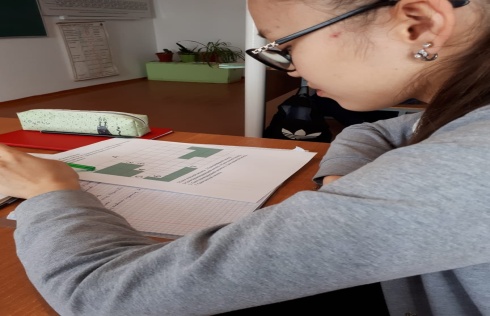 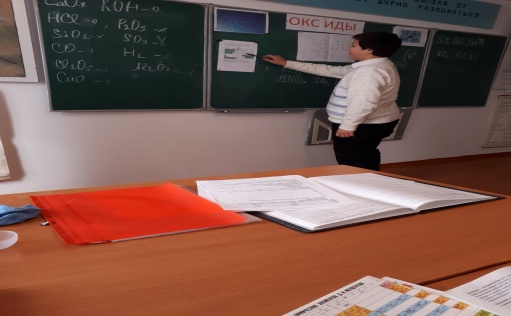 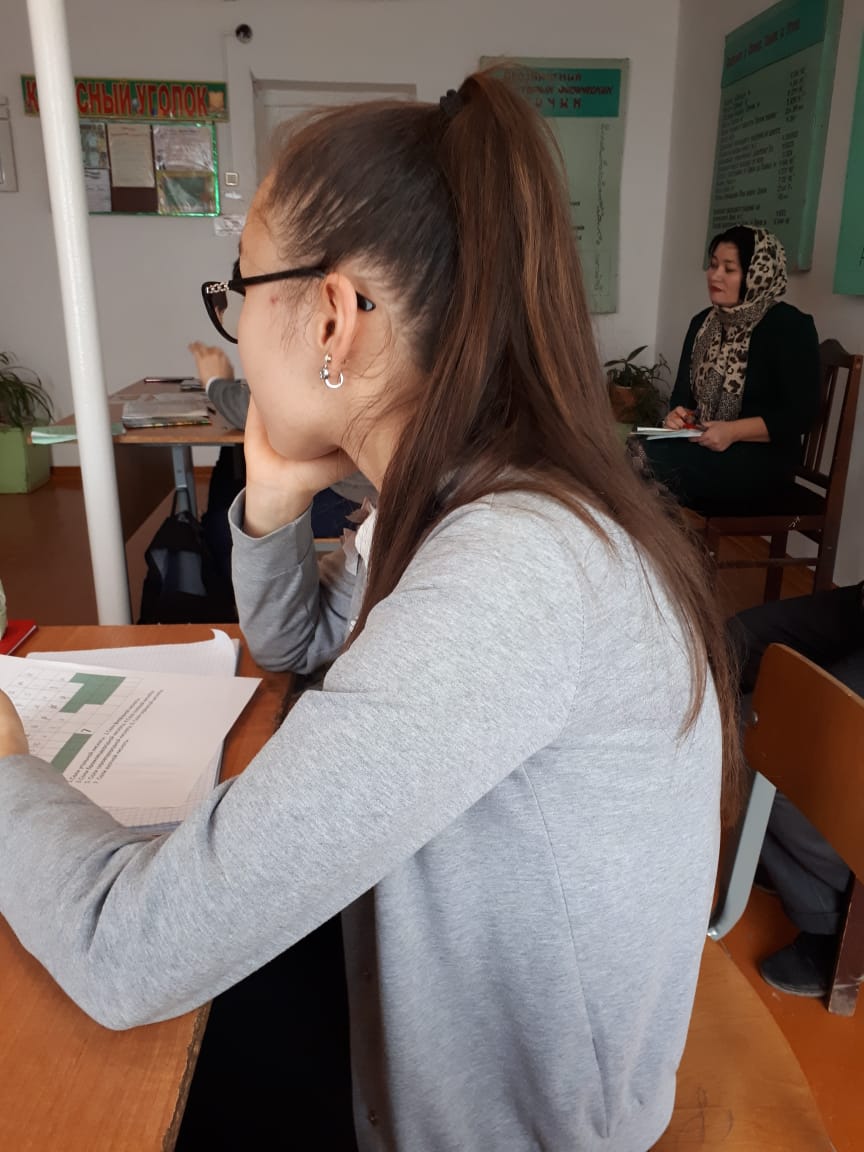 